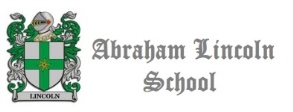 Guía de aprendizaje Taller estudio Ciencias Naturales 8º BásicoProfesores: Sergio Urrejola -  Pablo Ramírez Curso: 8° A y BUnidad: SexualidadObjetivo: OA 1: Explicar los aspectos biológicos afectivos y sociales que se integran en la sexualidad, considerando: Los cambios físicos que ocurren durante la pubertad, la relación afectiva entre dos personas en la intimidad y el respeto mutuo, la responsabilidad individual.Actividad N°1: (Utilizar libro de 7°, si no lo tiene lo puede encontrar en la página de Mineduc)¿A que hace referencia cada dimensión de la sexualidadPlantea un ejemplo concreto en el que se manifieste cada una de las dimensiones de la sexualidad.Describe y explica tres situaciones en las que se represente el respeto y la responsabilidad en las relaciones entre padres e hijos.Intenta definir el concepto de sexualidad basado en las dimensiones de la sexualidad.¿A qué se debe la aparición de las características sexuales secundarias?Actividad N°2:                      APRENDIENDO A INTERPRETAR TABLASRefiérase al cuadro de la página 76 del libro de 7° con respecto a la secuencia de cambios en la pubertad y responda las siguientes preguntas.¿A qué etapa del desarrollo humano se hace mención en la tabla?¿Qué datos es posible obtener a partir de la tabla?¿Cómo relacionas los datos de la tabla con las GI (grandes ideas) de la página 67 del libro?¿Cuál o cuáles son variables dependientes y cuáles son independientes?Puedes preguntar al profesor de MATEMATICA a través de EDMODO sobre las variables en cuestión¿A qué edad el hombre comienza a producir gametos?¿A qué edad la mujer comienza a liberar el gameto femenino?¿En qué sexo se produce primero el máximo incremento de estatura?¿Qué cambios puberales son compartidos por ambos sexos?Actividad N°3 :                      APRENDIENDO A INTERPRETAR TABLASRefiérase al cuadro de la página 77 del libro de 7° con respecto a masa y estatura,  responda las siguientes preguntas.¿Qué título le pondrías a la tabla)¿Qué variables incluye la tabla?¿Cuál o cuáles son variables dependientes?, ¿Cuál o cuáles son independientes?¿Cómo se relacionan estas variables? 